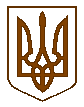 БУЧАНСЬКА     МІСЬКА      РАДАКИЇВСЬКОЇ ОБЛАСТІВІСІМНАДЦЯТА  СЕСІЯ    СЬОМОГО    СКЛИКАННЯР  І   Ш   Е   Н   Н   Я«  06 »  жовтня  2016 р. 					           № 766 -18-VІІПро готовність закладів освіти м. Бучадо нового 2016-2017 навчального рокуЗ метою більш якісного задоволення потреби громадян міста в здобутті дошкільної та загальної середньої освіти, керуючись Законами України «Про освіту», «Про дошкільну освіту», «Про місцеве самоврядування в Україні»,  міська радаВИРІШИЛА:Інформацію про готовність закладів освіти міста до нового 2016-2017 навчального року відділу освіти взяти до відома (додаток).Відділу освіти Бучанської міської ради та керівникам навчальних закладів продовжити роботу щодо покращення матеріально-технічної бази навчальних закладів міста.3.	Контроль  за виконанням  рішення  покласти  на  постійну  комісію  з питань   освіти,    культури,  спорту,  справ   молоді   та   гуманітарних питань.Секретар ради						           В.П.Олексюк